DOPUNJAVANJE  REČENICAPOGLEDAJ  SLIČICE.  IMENUJ  ŠTO  SE  NA  NJIMA  NALAZI.TIM  RIJEČIMA  DOPUNI  REČENICE  ISPOD  SLIČICA.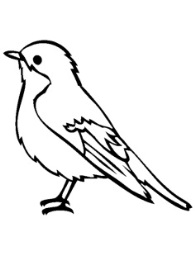 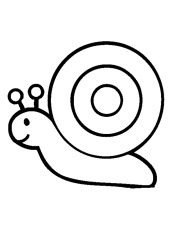 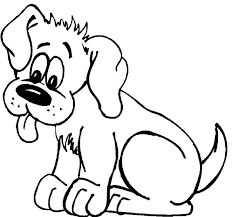 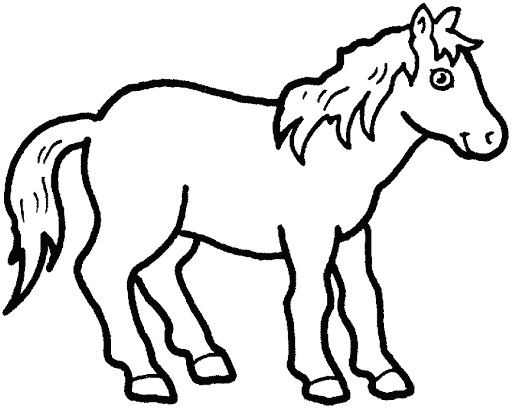 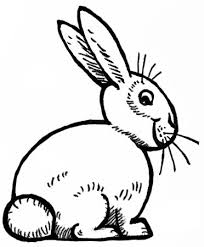 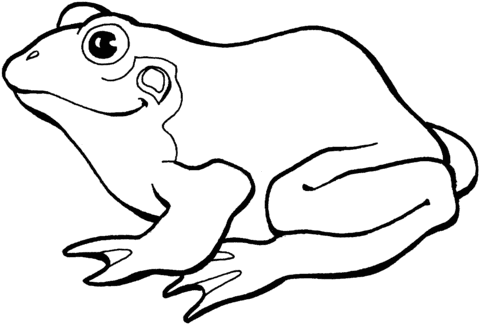                               __________________________________________MIRO  JAŠE  NA  __________________________________________ .__________________________________________________   NOSI  SVOJU  KUĆICU.                         ____________________________________________U  BARI  ŽIVE  ____________________________________________ .__________________________________________________  IMA  DUGE  UŠI.                                 _________________________________________NA  GRANI  SJEDI  _________________________________________ .__________________________________________________  JEDE  VELIKU  KOST.REČENICE  PREPIŠI  U  BILJEŽNICU.  NAUČI  IH  ČITATI.